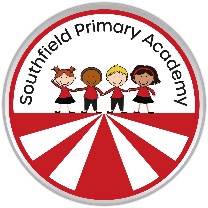 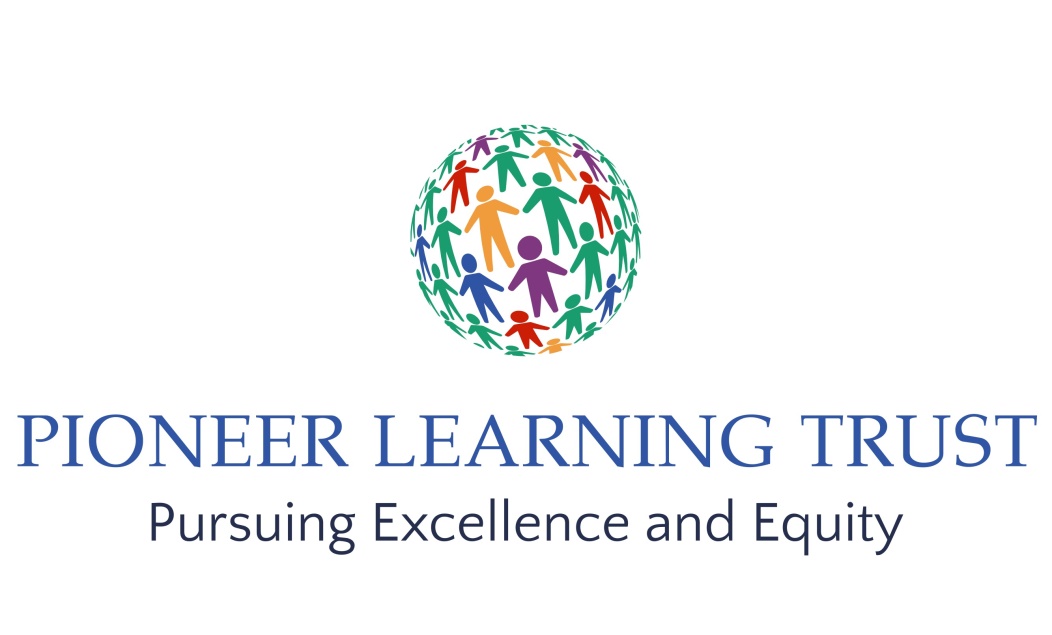 JOB DESCRIPTION:	Teaching Assistant  SCHOOL:	This post is centrally appointed to The Pioneer Learning Trust and based at	Southfield Primary AcademyJOB PURPOSE:                          The Learning Support Assistant may be deployed to support pupils and staff through the provision of general assistance in the classroom and the school, or to support a child with specific needs (e.g. SEN needs, behavioural difficulties/ or English as an additional language).   RESPONSIBLE TO:                    Headteacher/Inclusion Manager/ Class TeacherGRADE:		            L2PRINCIPAL RESPONSIBILITIES:						       Person SpecificationThis acts as selection criteria and gives an outline of the characteristics required to do the job.Essential (E):-  without which candidate would be rejected.Desirable (D):- useful for choosing between two good candidates.(1 = Application Form    2 = Interview    3 = Test    4 = Proof of Qualification    5 = Practical Exercise)We will consider any reasonable adjustments under the terms of the Equality Act 2010 to enable an applicant with a disability (as defined under the Act) to meet the requirements of the post.The Job-holder will ensure that The Pioneer Learning Trust policies are reflected in all aspects of his/her work, in particular those relating to:Equal OpportunitiesHealth and SafetyData Protection Act (1984 & 1998).‘The School is committed to safeguarding and promoting the welfare of children and expects all staff to share this commitment. Applicants must be willing to undergo child protection screening appropriate to the post, including checks with past employers and the Disclosure and Barring Service.‘CVs will not be accepted for any posts based in schools.DIMENSIONS:Supervisory Management: NoneFinancial Resources: NonePhysical Resources: Class Materials, equipment and resourcesOther: 	CONTEXT: All support staff are part of a whole school team.  They are required to support the values and ethos of the school and school priorities as defined in the School Improvement Plan.  They are required to support and follow all relevant school policies including those for behaviour and child protection. This will mean focussing on the needs of colleagues, parents and pupils and being flexible in a busy pressurised environment.  They should be involved in promoting the acceptance and integration of pupils with special educational needs.  They might also be involved assisting pupils for whom English is an additional language.                                                    Because of the nature of this job, it will be necessary for the appropriate level of criminal record disclosure to be undertaken. Therefore, it is essential in making your application you disclose whether you have any pending charges, convictions, bind-overs or cautions and, if so, for which offences. This post will be exempt from the provisions of Section 4 (2) of the Rehabilitation of Offenders 1974 (Exemptions) (Amendments) Order 1986. Therefore, applicants are not entitled to withhold information about convictions which for other purposes are ‘spent’ under the provision of the Act, and, in the event of the employment being taken up, any failure to disclose such convictions will result in dismissal or disciplinary action by the Authority. The fact that a pending charge, conviction, bind-over or caution has been recorded against you will not necessarily debar you from consideration for this appointment. Disclosures are handled in accordance with the CRB Code of Practice which can be accessed from the Children and Learning Department, HR Division, or on www.disclosure.gov.ukThis post is classified ‘regulated activity’ in accordance with the Safeguarding Vulnerable Groups Act 2006.  You must register with the Independent Safeguarding Authority, and have your registered status confirmed by Luton Borough Council, in order to undertake this post.  Physical Effort:  The job is likely to involve some lifting of children and equipment on a regular basis.  Training will be provided where necessary		Working Environment:  There could be a frequent requirement to deal with vomit and bodily fluids when children are unwell or when following care plans.The School is committed to safeguarding and promoting the welfare of children and expects all staff to share this commitment. Applicants must be willing to undergo child protection screening appropriate to the post, including checks with past employers and the Criminal Records Bureau.
CVs will not be accepted for any posts based in schools.Please make sure, when completing your application form, you give clear examples of how you meet the essential and desirable criteria.Please make sure, when completing your application form, you give clear examples of how you meet the essential and desirable criteria.Please make sure, when completing your application form, you give clear examples of how you meet the essential and desirable criteria.Please make sure, when completing your application form, you give clear examples of how you meet the essential and desirable criteria.Please make sure, when completing your application form, you give clear examples of how you meet the essential and desirable criteria.AttributesEssentialHow MeasuredDesirableHow MeasuredExperienceSome experience of working in a school with children1,2Experience of working with children with SEN for example ADHD and/or Autism1,2Skills/AbilitiesDemonstrable ability to communicate effectively with children and adults.Basic numeracy to support the learning needs of pupils at the relevant key stage.Basic literacy to support the learning needs of pupils at the relevant key stageAble to work as a member of a team.Able to contribute to the support of children in all areas of personal development.Able to converse with ease with members of the public and provide effective help or advice in accurate and fluent spoken English1,21,21,21,21,21,2,Ability to adapt learning to meet the needs of a range of learners within a class group.Able to work on own initiative with parents/carers and the child’s community within agreed framework and set of objectives.Emotional resilience in working with challenging behaviours1,21,21,2Equality IssuesAble to identify common forms of discrimination and to take appropriate action1,2Specialist Knowledge1,2An appreciation of the ways in which children learn.Knowledge of different forms of SEN and strategies to support these children1,21,2Education and TrainingWilling and able to undertake further training and development as required.1,2Able to complete a functional skills test in maths and EnglishMaths and English GCSETraining or qualification in working with SEN pupils1,2,31,2,41,2,4Other RequirementsAble to meet the physical needs of pupils in line with the schools Positive Handling PolicyAble to meet the self-care needs of children.1,21,2